RICHIESTA DI AUTORIZZAZIONE A COMPIERE LA MISSIONEIl sottoscritto ________________________________________ nato a _______________________ il ___________________ residente in _____________________________________ Via ___________________________________________________ N° ________ con la qualifica di ________________________________________ presso l’Università di ____________________________ matricola stipendiale n° ________________ codice fiscale _____________________________ recapito telefonico ______________________ mail ___________________________ CHIEDE al Direttore del Dipartimento di Scienze Agrarie, Alimentari e Forestali di recarsi in missione a:_______________________________________________________ dal ____/____/____ al ____/____/____ per presunti giorni ________________________ per ________________________________________________________________________ per un importo presunto di euro: ________ la spesa graverà sul fondo dal titolo: ___________________________________________________________________________ Codice Progetto __________________________ di cui è responsabile il Prof./Dott.: __________________________________________________Si chiede l’autorizzazione al trattamento alternativo per missione all’estero (Art. 13 Reg. Missioni - D.R. 429 del 13.02.2020)	SI	NOSi chiede l’autorizzazione all’uso del mezzo Dip.to – marca…………………- targato………………………	SI	NOSi richiede l’autorizzazione preventiva all’utilizzo del seguente mezzo straordinario (mezzi noleggiati e/o taxi urbani ed extraurbani e/o mezzo proprio) per i motivi sotto riportati: (Art. 11 Reg. Missioni - D.R. 429 del 13.02.2020)(barrare una o più voci di seguito riportate):l’uso di detto mezzo abbrevia significativamente i tempi della trasferta in modo da ridurre la spesa di missione (ad es. si evita un pernottamento)per raggiungere il luogo di missione non esistono altri mezzi di trasporto ordinaril’utilizzo di detto mezzo rientra nella fascia oraria dalle 22,00 alle 7,00 convenienza economica rispetto ai mezzi ordinari trovasi in Paesi esteri ove il trasporto pubblico risulti assente o poco sicuro particolare esigenza di servizio o necessità documentata per raggiungere rapidamente il luogo della missione e/o rientrare in sede con urgenzasciopero dei mezzi pubblicisi rende necessario il trasporto dei seguenti strumenti e/o materiali delicati e/o ingombranti indispensabili per il disimpegno del servizio: ____________________________________________________________________________________________________________________Sbarrare ove necessario la casella sottostante:| __ | Il richiedente dichiara di assumersi il totale carico delle spese a qualsiasi titolo effettuate perla presente missione.Palermo, ____/____/_____	                                                                               il Richiedente	Visto il Tutor(*)	                                                                                   ________________________	_____________________________	(il Resp.le dei fondi dichiara che la missione è pertinente e necessaria alla ricerca e/o connessa con le finalità del fondo su cui grava la spesa)Palermo, ____/____/______	Il Responsabile dei fondi	(Prof./Dott. ______________________)	__________________________________________________________(*) I dottorandi, gli assegnisti e i borsisti avranno cura di acquisire il visto del proprio TutorORDINE DI MISSIONE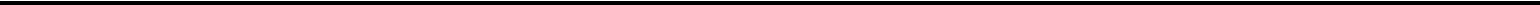 Il Direttore vista la richiesta avanzata, verificata la connessione fra l’oggetto della missione e le finalità del finanziamento su cui grava la spesa, verificato il rispetto dei vincoli di Bilancio, verificata la copertura finanziaria,AUTORIZZA IL RICHIEDENTE AD EFFETTUARE LA MISSIONE E L’EVENTUALE ANTICIPAZIONE RICHIESTA	Il Direttore	Prof. Tiziano CarusoPalermo, ____/____/______	_______________________________________________________RICHIESTA DI RIMBORSO MISSIONEIl sottoscritto ______________________________, con la qualifica di _____________________________________________________ dati anagrafici già prodotti, ai fini della missione effettuata a _____________________________________________________ dichiara sotto la personale responsabilità in ottemperanza alla normativa ed ai Regolamenti di Ateneo vigenti in materia:di aver espletato la missione a _____________________ in data dal ___/___/_____ al ___/___/_____ presso __________________________________________ avente per oggetto: ______________________________________________ autorizzata con Prot. n. ______ del ___/___/_____che la missione ha avuto inizio il giorno ____/____/______ alle ore ____ e ha avuto termine il giorno __/ ___/ _____ alle ore ___;Inoltre si dichiara quanto segue: _________________________________________________________________ ___________________________________________________________________________________________________Si dichiara sotto la propria responsabilità ai sensi dell’art. del DPR 445/2000 (Art. 7 Punto 3 del Regolamento di Ateneo per Missioni D.R. 429 del 13.02.2020):di avere effettuato la missione;di avere sostenuto le spese di cui chiede il rimborso;di non avere richiesto il rimborso a terzi.Pertanto, chiede il rimborso delle sottoelencate voci di spesa:Trattamento alternativo per missione all’estero(Art. 13 del Regolamento di Ateneo per Missioni) (D.R. n. 429 del 13.02.2020)Spese di viaggio	(All.to n. 1)Quota di iscrizione	(All.to n. 1)Spese vitto	(All.to n. 2)Spese di alloggio	(All.to n. 2)Indennità chilometrica per utilizzo mezzo proprio	(All.to n. 2)Inserire numero progressivo registro utilizzo mezzo proprio_______________________Per il pagamento si richiede la seguente quietanza: _____________________________________________________________________________Indicare Sportello, ovvero coordinate bancarie o postali complete (in entrambi i casi il conto deve essere intestato al percipiente)Palermo, ____/____/______	il Richiedente	_________________________________________Palermo, ____/____/______	Visto il Tutor(*)	(Prof./Dott. ______________________)	_________________________________________(il Resp.le dei fondi dichiara che la missione è pertinente e necessaria alla ricerca e/o connessa con le finalità del fondo su cui grava la spesa)Palermo, ____/____/______	Il Responsabile dei fondi	(Prof./Dott. ______________________)	__________________________________________________________(*) I dottorandi, gli assegnisti e i borsisti avranno cura di acquisire il visto del proprio TutorALLEGATO N. 1Documenti di spesa allegati alla missione espletata da ___________________________________ a __________________________________presso ________________________________________________________________________________________________________________:Mezzi Pubblici:	______________________ € _________	______________________ € _________	______________________ € _________	Totale €____________________Aereo:	______________________ € _________	______________________ € _________	______________________ € _________	Totale €____________________Diritti agenzia:	_____________________ € _________	______________________ € _________	______________________ € _________	Totale €____________________Treno:	______________________ € _________	______________________ € _________	______________________ € _________	Totale €____________________Nave:	_____________________ € _________	______________________ € _________	______________________ € _________	Totale €____________________Supplementi:	_____________________ € _________	______________________ € _________	______________________ € _________	Totale €____________________Prenotazioni:	_____________________ € _________	______________________ € _________	______________________ € _________	Totale €____________________Taxi 	_____________________ € _________	Totale €____________________Iscrizione convegni:	_____________________ € _________	Totale €____________________Rimborso spese spettante €___________________________Anticipo erogato € __________________________________Netto a pagare € ____________________________________Somma da recuperare € _____________________________Rideterminazione dell’impegno di spesa per € ___________________________ALLEGATO N. 2Documenti di spesa allegati alla missione espletata da ___________________________________ a _______________________________presso ________________________________________________________________________________________________________________:Mezzo proprio: da ___________________________________________________ a _________________________________________________Km effettuati ___________________________________Targa autovettura: ______________________________Totale € ____________________(1)Spese vitto Italia:70,00 (se la missione supera le 12 ore – due pasti)35,00 (se la missione dura tra le 4 e le 12 ore – un pasto)Spese vitto Estero: Art. 10 comma 2 punto 2 del Regolamento di Ateneo per Missioni (D.R. 429 del 13.02.2020)Rimborso spese spettante €___________________________Anticipo erogato € __________________________________Netto a pagare € ____________________________________Somma da recuperare € _____________________________Rideterminazione dell’impegno di spesa per € ___________________________Il personale strutturato non dovrà indicare alcuna cifra poiché il rimborso sarà concesso in base alla tariffa variabile che viene fornita automaticamente dal programma di contabilità. Il personale non strutturato avrà un rimborso pari a quello che verrebbe computato in pari dataal personale strutturatoLimite massimo di spesa € 200,00 per notte in Italia e all’Estero:Personale Docente e RicercatoreLimite massimo di spesa € 170,00 per notte in Italia e all’Estero:Personale T.A. appartenente alle categorie B, C e D del CCNL vigente di comparto. Altro personale di cui alle lettere c), d), e), f), g) del punto 1 dell’Art. 2 del Regolamento di Ateneo per Missioni (D.R. 429 del 13.02.2020)__________________________________ € ___________________________________________________ € ___________________________________________________ € ___________________________________________________ € ___________________________________________________ € _________________Spese alloggSpese alloggio:__________________________________ € _________________(2)__________________________________ € ___________________________________________________ € ___________________________________________________ € _________________Altri importAltri importi:__________________________________ € ___________________________________________________ € ___________________________________________________ € ___________________________________________________ € _________________